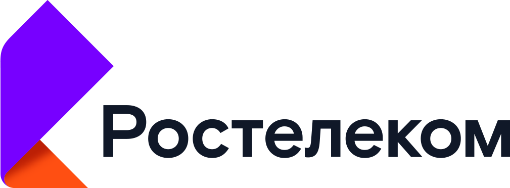 Приложение №1УТВЕРЖДЕНОПриказом ООО «СОЛАР ТЗИ»от 20.07.2022 г. № ТЗ-03-1-22/5ПОЛИТИКАПО ОБРАБОТКЕ ПЕРСОНАЛЬНЫХ ДАННЫХ ООО «СОЛАР ТЗИ»Редакция 1Москва, 2022 СОДЕРЖАНИЕИСПОЛЬЗУЕМЫЕ ТЕРМИНЫ И ОПРЕДЕЛЕНИЯ	3ОБЩИЕ ПОЛОЖЕНИЯ	3ПЕРЕЧЕНЬ ОБРАБАТЫВАЕМЫХ ПЕРСОНАЛЬНЫХ ДАННЫХ И КАТЕГОРИИ  СУБЪЕКТОВ, ПЕРСОНАЛЬНЫЕ ДАННЫЕ КОТОРЫХ ОБРАБАБАТЫВАЮТСЯ	4ПРАВОВЫЕ ОСНОВАНИЯ ОБРАБОТКИ ПЕРСОНАЛЬНЫХ ДАННЫХ	4ЦЕЛИ ОБРАБОТКИ ПЕРСОНАЛЬНЫХ ДАННЫХ	5ПРИНЦИПЫ ОБРАБОТКИ ПЕРСОНАЛЬНЫХ ДАННЫХ	5ПОРЯДОК И УСЛОВИЯ ОБРАБОТКИ ПЕРСОНАЛЬНЫХ ДАННЫХ	6ПРАВА И ОБЯЗАННОСТИ	8ОБЕСПЕЧЕНИЕ БЕЗОПАСНОСТИ ПЕРСОНАЛЬНЫХ ДАННЫХ	10ТРАНСГРАНИЧНАЯ ПЕРЕДАЧА ПЕРСОНАЛЬНЫХ ДАННЫХ	10ЗАКЛЮЧИТЕЛЬНЫЕ ПОЛОЖЕНИЯ	10ПРИЛОЖЕНИЕ №1	12Общество с ограниченной ответственностью «СОЛАР ТЗИ» уважает и соблюдает право каждого из наших Партнеров, Заказчиков, а также каждого физического лица, на конфиденциальность персональных данных, получаемым в ходе исполнения взаимных обязательств и иного рода взаимодействия.Несмотря на исключительный уровень защиты, предоставляемый ООО «СОЛАР ТЗИ» такого рода информации, настоящий документ призван исчерпывающим образом закрепить порядок обработки персональных данных.ИСПОЛЬЗУЕМЫЕ ТЕРМИНЫ И ОПРЕДЕЛЕНИЯ:ОБЩИЕ ПОЛОЖЕНИЯ Настоящая Политика Общества с ограниченной ответственностью «СОЛАР ТЗИ» (далее – Общество) в отношении обработки персональных данных (далее - Политика) разработана в целях реализации требований пункта 2 части 1 статьи 18.1 Федерального закона от 27 июля 2006 г. N 152-ФЗ «О персональных данных», обеспечения защиты законных прав и свобод субъекта персональных данных при обработке его персональных данных, в том числе защиты прав на неприкосновенность частной жизни, личную и семейную тайну, и действует в отношении всех персональных данных, которые обрабатывает Общество.Политика распространяется на отношения по обработке персональных данных, возникшие после утверждения настоящей Политики. Политика также определяет общие правила взаимодействия с Контрагентами Общества в области обработки персональных данных при реализации Продуктов. Под реализацией Продуктов понимается как возмездная реализация, так и реализация в целях тестирования функционала Продуктов («пилотные» проекты).Общество публикует Политику в свободном доступе, размещая ее на Сайте.Контроль за исполнением требований настоящей Политики осуществляется уполномоченным лицом, ответственным за организацию обработки персональных данных в Обществе. Общество, получившее доступ к персональным данным, обязано соблюдать конфиденциальность персональных данных, обеспечивать их надежную защиту.ПЕРЕЧЕНЬ ОБРАБАТЫВАЕМЫХ ПЕРСОНАЛЬНЫХ ДАННЫХ И КАТЕГОРИИ СУБЪЕКТОВ, ПЕРСОНАЛЬНЫЕ ДАННЫЕ КОТОРЫХ ОБРАБАБАТЫВАЮТСЯКатегории субъектов персональных данных, персональные данные которых обрабатываются в Обществе: работники и бывшие работники Общества;кандидаты на замещение вакантных должностей в Обществе;клиенты и контрагенты Общества (физические лица), в т.ч. потенциальные;представители/работники клиентов и контрагентов Общества (юридических лиц), в т.ч. потенциальных;Перечень и цели обрабатываемых персональных данных (как в ходе реализации Продукта, так и за пределами реализации) описан в Приложении № 1 к Политике.ПРАВОВЫЕ ОСНОВАНИЯ ОБРАБОТКИ ПЕРСОНАЛЬНЫХ ДАННЫХОбщество осуществляет обработку персональных данных субъектов персональных данных, руководствуясь:Конституцией Российской Федерации;Трудовым кодексом Российской Федерации;Гражданским кодексом Российской Федерации;Федеральным законом от 27 июля 2006 г. N 149-ФЗ «Об информации, информационных технологиях и о защите информации»;Федеральным законом от 27 июля 2006 г. N 152-ФЗ «О персональных данных» (далее – ФЗ «О персональных данных»;настоящей Политикой;уставными и иными локальными нормативными актами Общества;документами, заключаемыми между Обществом и Контрагентом;договорами, заключаемыми между Обществом и субъектами персональных данных;согласиями на обработку персональных данных, в том числе полученными Контрагентом у субъекта персональных данных;указаниями Контрагента Обществу на обработку соответствующих персональных данных в связи с реализацией Продукта.В силу структуры взаимоотношений Общества и Контрагентов, Контрагент обязан самостоятельно получить все необходимые согласия от субъектов персональных данных и/или обеспечить и проверить наличие соответствующих согласий у Конечного получателя. Общество презюмирует, что Контрагент получил все необходимые согласия законно и до даты начала реализации Продукта.ЦЕЛИ ОБРАБОТКИ ПЕРСОНАЛЬНЫХ ДАННЫХОбработка персональных данных в Обществе осуществляется для достижения конкретных и законных целей (далее – Цели), а именно: осуществления Обществом деятельности, которая предусмотрена учредительным документом Общества;выполнения установленных законодательством Российской Федерации обязанностей; реализации Продукта и/или исполнения взаимных обязательств с Контрагентом;заключения, исполнения и прекращения гражданско-правовых договоров;проведения тестовых («пилотных») проектов Продуктов и предоставления полного функционала Продуктов;предоставление по запросу Контрагента сводных отчетов, обезличенных и необезличенных, и иных форм отчетности во исполнение взаимных обязательств.Иные цели использования персональных данных не допускаются, за исключением случаев прямо предусмотренным взаимным соглашением с Контрагентом, Политикой и/или законодательными актами. Цели обработки конкретных персональных данных определены в Приложении №1 к Политике.Не допускается обработка персональных данных, несовместимая с целями для которых собирались персональные данные.ПРИНЦИПЫ ОБРАБОТКИ ПЕРСОНАЛЬНЫХ ДАННЫХ Обработка персональных данных в Обществе осуществляется на основе принципов:законности и справедливости целей и способов обработки персональных данных, соответствия целей обработки персональных данных целям, заранее определенным и заявленным при сборе персональных данных;соответствия объема и характера обрабатываемых персональных данных, способов обработки персональных данных целям обработки персональных данных;достоверности персональных данных, их достаточности для целей обработки, недопустимости обработки персональных данных избыточных по отношению к целям, заявленным при сборе персональных данных;недопустимости объединения созданных для несовместимых между собой целей баз данных, содержащих персональные данные;хранение персональных данных осуществляется в форме, позволяющей определить субъекта персональных данных, не дольше, чем этого требуют цели их обработки;уничтожение персональных данных либо обезличивание осуществляется по достижении целей их обработки или в случае утраты необходимости в их достижении, если срок хранения персональных данных не установлен законодательством Российской Федерации, другими документами, определяющими такой срок.ПОРЯДОК И УСЛОВИЯ ОБРАБОТКИ ПЕРСОНАЛЬНЫХ ДАННЫХОбщество осуществляет следующие виды обработки персональных данных - операции, совершаемые с использованием средств автоматизации или без использования таких средств с персональными данными, включая сбор, запись, систематизацию, накопление, хранение, уточнение (обновление, изменение), извлечение, использование, передачу (предоставление, доступ), обезличивание, блокирование, удаление, уничтожение персональных данных.Обработка персональных данных субъектов персональных данных осуществляется как на бумажных носителях, так и с использованием средств автоматизации (с помощью средств вычислительной техники) путем (включая, но не ограничиваясь):получения оригиналов необходимых документов; копирования оригиналов документов;получением электронного вида информации, содержащей персональные данные;внесения сведений в учетные формы на бумажных и электронных носителях;формирования персональных данных в ходе кадровой работы;внесения персональных данных в информационные системы.Общество имеет право создавать в качестве источников персональных данных информационные системы обрабатывающие персональные данные.Условием прекращения обработки персональных данных может являться:достижение целей обработки персональных данных;уведомление Контрагента об истечение срока действия согласия;уведомление Контрагента об отзыве согласия субъектом персональных данных на обработку его персональных данных;истечение срока действия согласия, данного субъектом персональных данных;отзыв согласия на обработку персональных данных, направленных субъектом персональных данных в адрес Общества.В случае уведомления Контрагента об отзыве согласия субъектом персональных данных и/или уведомления Контрагента о необходимости прекращения сбора Персональных данных субъектов персональных данных, Общество вправе приостановить реализацию Продукта, и/или ограничить функциональность реализуемых Продуктов, Общество вправе поручить обработку персональных данных другому лицу на основании заключаемого с этим лицом договора, в том числе государственного или муниципального контракта.Общество при обработке персональных данных принимает необходимые правовые, организационные и технические меры или обеспечивает их принятие для защиты персональных данных от неправомерного или случайного доступа к ним, уничтожения, изменения, блокирования, копирования, предоставления, распространения персональных данных, а также от иных неправомерных действий в отношении персональных данных.Обществом не производится обработка биометрических персональных данных.При передаче персональных данных субъекта, работники Общества, осуществляющие обработку персональных данных, должны соблюдать следующие требования:не сообщать персональные данные субъекта персональных данных третьей стороне без письменного согласия субъекта, в т.ч. гарантированного Контрагентом, за исключением случаев, когда это необходимо в целях предупреждения угрозы жизни и здоровью субъекта персональных данных, а также в случаях, установленных федеральным законом;не сообщать персональные данные субъекта персональных данных в коммерческих целях без его письменного согласия, в т.ч. гарантированного Контрагентом;предупредить лиц, получающих персональные данные субъекта о том, что эти данные могут быть использованы лишь в целях, для которых они сообщены, и требовать от этих лиц подтверждения того, что правило соблюдено. Лица, получающие персональные данные субъекта, обязаны соблюдать режим конфиденциальности;разрешать доступ к персональным данным субъекта персональных данных только лицам, определенным приказом Генерального директора Общества, при этом указанные лица должны иметь право получать только те персональные данные, которые необходимы для выполнения конкретных функций;не запрашивать информацию о состоянии здоровья субъекта персональных данных, за исключение тех сведений, которые относятся к вопросу о возможности выполнения работников трудовой функции;передавать персональные данные субъекта персональных данных представителям субъекта персональных данных в порядке, установленном Трудовым кодексом Российской Федерации, и ограничить эту информацию только теми персональными данными субъекта персональных данных, которые необходимы для выполнения указанными представителями их функций.Передача Обществом персональных данных или ее представителями третьим лицам может допускаться только в случаях, установленных федеральным законом.В Обществе по запросу субъекта персональных данных или его представителя сообщают информацию о наличии персональных данных, относящихся к субъекту. По запросу субъекта персональных данных или его представителя в Обществе знакомят субъекта персональных данных или его представителя с этими персональными данными в течение срока, установленного законодательством. ПРАВА И ОБЯЗАННОСТИОбязанности Общества: организовывать обработку персональных данных в Обществе в соответствии с требованиями Федерального закона от 27 июля 2006 г. N 152-ФЗ «О персональных данных»;обеспечивать защиту персональных данных, обрабатываемых в Обществе, от их неправомерного использования или утраты;своевременно и в соответствии с требованиями законодательства Российской Федерации реагировать на обращения и запросы субъектов персональных данных, и их законных представителей, а именно:сообщать субъекту персональных данных или его представителю информацию о наличии персональных данных, относящихся к соответствующему субъекту персональных данных, а также предоставить возможность ознакомления с этими персональными данными;в случае отказа, при обращении субъекта персональных данных или его представителя, в предоставлении субъекту персональных данных его персональных данных или информации о наличии в Обществе его персональных данных, давать в письменной форме мотивированный ответ, содержащий ссылку на положение федерального закона, являющееся основанием для такого отказа;предоставлять безвозмездно субъекту персональных данных или его представителю возможность ознакомления с персональными данными, относящимися к этому субъекту персональных данных, а также по требованию субъекта персональных данных или его представителя вносить в них необходимые изменения и уничтожать, если они не являются необходимыми для заявленной цели обработки, и принимать разумные меры для уведомления третьих лиц об изменениях в персональных данных, которым, персональные данные этого субъекта были переданы;сообщать в уполномоченный орган по защите прав субъекта персональных данных по запросу этого органа необходимую информацию в течение срока, установленного законодательством;устранять нарушения законодательства, допущенные при обработке персональных данных;уточнять, блокировать и уничтожать персональные данные в случаях, предусмотренных частями 2-6 статьи 21 Федерального закона о персональных данных.Права Общества: принимать локальные нормативные акты в развитие настоящей Политики; предлагать субъекту персональных данных оформить персональное письменное согласие на обработку/передачу персональных данных;отказывать в предоставлении персональных данных в случаях, предусмотренных частью 6 статьи 14 и частью 2 статьи 20 Федерального закона о персональных данных;привлекать к дисциплинарной ответственности работников Общества, к должностным обязанностям которых относится обработка персональных данных, за нарушение требований к защите персональных данных;предоставлять персональные данные субъектов третьим лицам, если это предусмотрено действующим законодательством (налоговые, правоохранительные органы и др.), а также если это отдельно предусмотрено документами, согласованными с Контрагентом, и/или прямо указано самим Контрагентом, и/или предусмотрено согласием субъекта персональных данных;отказывать в предоставлении персональных данных в случаях, предусмотренных законодательством;использовать персональные данные субъекта иным разрешенными законодательством способами, помимо целей реализации Продукта и/или исполнения взаимных обязательств с Контрагентом, и/или целей дачи согласия субъекта персональных данных.Права субъекта персональных данных:получать информацию, касающуюся обработки его персональных данных в Обществе, в том числе и об источниках их получения;требовать блокирования или уничтожения своих персональных данных в случае, если персональные данные являются неполными, устаревшими, незаконно полученными или не являются необходимыми для заявленной цели обработки;требовать извещения всех лиц, которым ранее были сообщены недостоверные или неполные его персональные данные, обо всех произведенных в них исключениях, исправлениях или дополнениях;обжаловать в уполномоченный орган по защите прав субъектов персональных данных или в судебном порядке неправомерные действия или бездействия Общества в качестве оператора персональных данных при обработке его персональных данных;отозвать свое согласие на обработку персональных данных;на защиту своих прав и законных интересов, в том числе на возмещение убытков и (или) компенсацию морального вреда в судебном порядке.Права Контрагента: получать информацию, касающуюся обработки полученных в ходе реализации Продукта персональных данных;предоставлять Обществу уточнения персональных данных, требовать их блокирование или уничтожения в случае, если персональные данные являются неполными, устаревшими, неточными, а также в случае прекращения наличия взаимных обязательств между Контрагентом и Обществом. Подобный запрос подается в письменном виде по адресу местонахождения Общества и должен быть обработан в течение 30 (тридцати) рабочих дней с момента его получения, если иной срок не установлен законодательством. ОБЕСПЕЧЕНИЕ БЕЗОПАСНОСТИ ПЕРСОНАЛЬНЫХ ДАННЫХПри обработке персональных данных в Обществе принимают необходимые правовые, организационные и технические меры или обеспечивают их принятие для защиты персональных данных от неправомерного или случайного доступа к ним, уничтожения, изменения, блокирования, копирования, предоставления, распространения персональных данных, а также иных неправомерных действий в отношении персональных данных.В Обществе назначается лицо, ответственное за организацию обработки персональных данных.ТРАНСГРАНИЧНАЯ ПЕРЕДАЧА ПЕРСОНАЛЬНЫХ ДАННЫХТрансграничная передача персональных данных Обществом не осуществляется.ЗАКЛЮЧИТЕЛЬНЫЕ ПОЛОЖЕНИЯНастоящая Политика является общедоступным документом Общества.Персональные данные относятся к конфиденциальной информации. Режим конфиденциальности персональных данных снимается в случаях обезличивания и по истечении срока хранения, если иное не определено законом.Политика утверждается и вводится в действие приказом Общества и является обязательной для исполнения всеми работниками, имеющими доступ к персональным данным работников, а также обязательной для исполнения Контрагентами в рамках реализации Продукта.Лица, виновные в нарушении правил обработки персональных данных и требований к защите персональных данных работника, установленных действующим законодательством Российской Федерации и настоящей Политикой, несут ответственность, предусмотренную законодательством Российской Федерации.В силу Целей Политики, при обработке персональных данных, получаемых при реализации Продукта, стоимость услуг по обработке персональных данных по умолчанию включена в основную стоимость реализуемого Продукта если самой сделкой и/или договоренностью между Обществом и Контрагентом не предусмотрено иное.Общество вправе в любой момент изменить редакцию настоящей Политики и/или Приложений к нему. Контрагент обязан самостоятельно следить за изменением положений Политики. В случае принятия новой редакции, она становится действительной в течение 10 рабочих дней с момента опубликования на сайте Общества.Настоящая Политика является обязательной для Контрагента и для Общества в части порядка взаимодействия по получаемым и/или иным образом обрабатываемым Обществом персональным данным от Контрагента. В случае прямого противоречия между Политикой и договором с Контрагентом, Стороны будут руководствоваться условиями договора. В непротиворечащей части – условиями Политики.Приложение №1к Политике по обработке персональных данных ООО «СОЛАР ТЗИ»Перечень персональных данных, получаемых не в ходе реализации Продукта, и цели их обработкиОбществоООО «СОЛАР ТЗИ», получающее и обрабатывающее персональные данные, в том числе в процессе выполнения обязательств перед КонтрагентамиКонтрагентЛюбой хозяйствующий субъект, связанный обязательствами с Обществом, за исключением лиц, входящих в единую группу лиц с Обществом. В случае, если Контрагент не является непосредственно Конечным получателем Услуги и/или ПО и/или Работ, Общество подразумевает, что Контрагент исполнил все требуемые от него действия по доведению до сведения настоящего документа до Конечного получателя Услуги/ПО/РаботПродуктПрограммное обеспечение/Услуга/Работа, предоставляемые Обществом Контрагентам или Конечным получателям (предоставляемые как для тестовых («пилотных») проектов, так и для полноценного использования)ПОПрограммное обеспечениеКонечный получательЮридическое лицо и/или индивидуальный предприниматель, являющийся непосредственным заказчиком и получателем ПродуктаСайт Информационный ресурс в телекоммуникационной сети Интернет, расположенный по адресу: www.rt-solar.ru Все остальные термины и определения используются в значении, обозначенном в Федеральном законе «О персональных данных» от 27.07.2006 N 152-ФЗВсе остальные термины и определения используются в значении, обозначенном в Федеральном законе «О персональных данных» от 27.07.2006 N 152-ФЗ№Наименование персональных данныхЦель обработкиОснование обработки1ФИО, телефон, адрес электронной почты работников, предыдущие/текущее места работы, места учебыСодействие в трудоустройстве (подбор персонала)Согласие кандидата2ФИО, должность, СНИЛС, ИНН, дата приема/ увольнения, пол, дата рождения, мобильный телефон, адрес электронной почты, предыдущие/текущее места работы, места учебы, паспортные данные (серия, номер, кем и когда выдан, прописка), банковские реквизиты работниковОбеспечение соблюдения трудового законодательства, в т.ч. в части охраны трудаст. 86 ТК РФп. 2 ч. 1 ст. 6 Закона о персональных данных3ФИО, ИНН, СНИЛС, паспортные данные, банковские реквизиты, телефонОформление корпоративных зарплатных картСогласие работника4ФИО, телефон, адрес электронной почты, адрес фактического проживанияОформление полиса добровольного медицинского страхованияСогласие работника5ФИО, дата рождения, телефон, паспортные данные (серия, номер)Оформление командировокСогласие работника6ФИО, дата рождения, текущая должность, оклад, планируемые изменения должности и оклада работникаСодействие в продвижении по службеСогласие работника7ФИО, предыдущие ФИО, дата рождения, место рождения, паспортные данные (серия, номер, кем и когда выдан, прописка), данные заграничного паспорта (номер, серия, кем и когда выдан), семейное положение (ФИО супруга/супруги, дата и место вступления в брак, в случае развода – дата развода), гражданство, сведения об образовании (название учебных заведений, даты окончания обучения, форма обучения, номера дипломов, специальность по диплому), сведения о ранее оформленных доступах в государственной тайне, сведения о пребывании заграницей и ходатайстве о получении постоянного места жительства заграницей, сведения о судимости работника и близких родственников, отношение к воинской обязанности работника и воинское звание, предыдущие/текущее места работы, сведения о близких родственниках (степень родства, ФИО, дата и место рождения, гражданство, место работы, должность, адрес места жительства, пребывание/проживание заграницей), места проживания работника, государственные награды, участие работника в выборных представительных органахОформление допуска к государственной тайнеСогласие работника8ФИО; должность; адрес корпоративной электронной почты; Запросы в поисковых системах в сети Интернет, выполненными с автоматизированного рабочего места работника (далее - АРМ); связи, сформированные в процессе взаимодействия работника с другими лицами при использовании АРМ и в корпоративной сети; действия, совершенные работником на АРМ и в корпоративной сетиОхрана сведений, составляющих ценность для ОбществаСогласие работника9ФИО, должность, телефон, адрес электронной почты, адрес места жительства, отношение к воинской обязанности, паспортные данные (серия, номер, кем и когда выдан, прописка), сведения об образовании и образец подписи Обучение работниковст. 86 ТК РФп. 2 ч. 1 ст. 6 Закона о персональных данных10ФИО, должность, телефон, адрес электронной почты работниковОрганизация исполнения обязательствСогласие работника